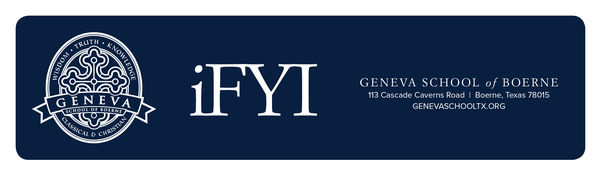 October 11, 2019DON’T FORGET to order your EagleFest tickets and lunch.  Find it here on ParentSquare https://www.parentsquare.com/feeds/1891915JOGATHON & EAGLEFEST PARKING: Please help us with traffic control by taking the shuttle from the Currey Creek Church parking lot! On Friday, October 18th, we will have a shuttle bus running continually from 7:30 AM until 3:30 PM (after the pep rally).  Pickup will be on the back (Geneva side) of Currey Creek Church and drop off will be in front of our competition gym.JOGATHON SCHEDULE:  8:35 – 9:05:  Kinder & 1st & 9th/AIM9:15 – 10:00:  Grades 2 & 3 & 10th/AIM10:10 – 10:55:  Grades 4 & 5, 12th/AIMUSED UNIFORM SALE: The GCL U2 Closet will hold a uniform sale on Wednesday, October 16, from 2:30 to 4:00 outside the 4th and 5th grade classrooms. Already low prices will be further reduced.  This is a great time to stock up on sweatshirts, jackets and other cool weather essentials. Also, all spirit t-shirts will be marked at $1. Contact Mandy Drake mandydrake01@yahoo.com for more information.DADS IN PRAYER: meets the 3rd Friday of every month.  This month, dads will gather for coffee and prayer on FRIDAY, OCTOBER 18 at 8:00 am just outside the kitchen in the MPB. ALL Geneva dads and granddads are encouraged to attend.  For more information, contact Emily Rose (e.rose@7strongindustries.com or 830-822-3380).GENEVA COMMUNITY LIFE:  Did you know that GCL hosts a forum each semester highlighting an area of interest relevant to Geneva parents and grandparents?  Mark your calendars now for this year’s Fall Forum entitled, Servant, Scholar, Athlete & Artist: A Portrait of a Geneva Student.  Come have breakfast with GSB’s administrative leaders and hear from them as they engage in a panel discussion regarding the well-rounded Geneva student. Wednesday, November 6, at 8:00 am in the K-1 Gathering Space (behind the main office).  Contact Ronna Bower (rbower@reagan.com or 830-237-3036 for more information.FALL LYCEUM LECTURE SERIES: Bring your lunch and join us in the Lyceum from 12-1 every Wednesday in October to hear Academic Dean Dirk Russell lead the lecture, A Primer on Plato’s Republic.  GENEVA SHOOTOUT & TALONS UP! DINNER: IS 2 WEEKS AWAY! This event WILL sell out so don’t delay! Go to genevabooster.com to register and/or get your dinner tickets TODAY!  We are still accepting sponsorships & auction items as well. Just email us at gbcboerne@gmail.com!GENEVA QUARTERLY:  Last call to order a subscription to the Quarterly for $35. If you wish to subscribe, you can do so through ParentSquare.YEARBOOK:  Don’t miss ordering your copy for $80 via a check made payable to GSB with “Yearbook” in the memo line. We are also reserving business ad space. Contact our Sales Manager, Lily Langenbahn, at lilylangenbahn@gsbtx.com for more information. Or purchase your ad space online at Jostens.com. As always, thank you for supporting our student publication! Mrs. Christina Hammock - Yearbook Adviser - chammock@genevaschooltx.orgCOLLEGE ACCEPTANCES:  Congratulations to the following seniors for these recent college acceptances and awards.  As most seniors are applying to multiple colleges, these acceptances do not necessarily indicate where each will decide to enroll next fall. Luke Bower was accepted to Belmont University, Oklahoma State University with academic scholarship and the University of Arkansas. Seth Bower was accepted to Oklahoma State University, Sam Houston State University, Stephen F. Austin State University, Texas Tech University and the University of Arkansas. Will Bower was accepted to Belmont University. Jack Cupit was accepted to the University of Tennessee Knoxville with the Volunteer Scholarship. Evan Schaefer was accepted to the University of Missouri.GRAMMAR SCHOOLDid you Know:  Friday, Oct. 18: Early Dismissal at 11:45, pick up student(s) from their classroomOct. 14 - Columbus Day: Lunch VIP tables will be available since some parents are off work  Oct. 15:  Vision & Hearing Screening: 3rd Grade and 5th Grade Oct. 16:  Math Meetings for Parents at 8:15 & 2:00 (Same meeting—all grades) in the K/1 Gathering Space  Oct. 17:  Vision & Hearing Screening: 1st Grade and Mrs. Gordon’s Kinder ClassOct. 18:  No Assembly, JOGATHON, EAGLEFEST, HOMECOMING; NO Backpacks this day!  Oct. 25:  Assembly:  See-Think-Wonder; Q1 Report Cards go home.  Oct. 28:  STUDENT HOLIDAY for (Mandatory) P/T ConferencesOct. 29:  Vision & Hearing Screening: Kinder—Chesser and De Luna Oct. 31:  College Fair in the MPB from 1:00-2:00 (No VIP Tables this day!)LOGIC SCHOOLOct. 14: 8th Grade PhotosOct. 16: Fall Sports Jersey DayOct. 18: Jogathon, Eaglefest, Homecoming; End of Quarter 1Oct. 21: Brown/De Vries & Boyd’s devos to Hill Country Daily Bread; One Act Play Assembly (8:30am, MPB)Oct. 23: Headmaster Coffee (8:15am, Lyceum)Oct. 25: Student Council Meeting (lunch)Oct. 28: No classes – Parent/Teacher ConferencesOct. 31: Special Assembly – RS Musical PreviewRHETORIC SCHOOLOct 14-19: Homecoming WeekOct 14: RS Assembly 10:10am in the Lyceum; 12th Grade Photos during assembly time; Grade versus grade kickball tournament during lunchOct 15: Spirit Dress Day for Home Volleyball—House Dress; House versus house beach volleyball tournament during lunch; AP Exam Order Deadline; Ninth Grade Battle of Thermopylae periods 2, 3, and 4 in the gymOct 16: JEANeva Spirit Dress Day; AIM 8am (optional for 11th grade this day); PSAT Exam for sophomores and juniorsOct 17: JEANeva Spirit Dress Day; Mum and Garter reveal day; Grillin’ and Grape Toss contest during lunchOct 18: Jogathon, Eagle Fest, Homecoming Pep Rally, Homecoming Game [no regular classes for Rhetoric School]Oct 19: Rhetoric School Homecoming Dance 7:30-10:30pm at the Nelson City Dance HallOct 21: TAPPS State Cross Country Meet; Special Assembly in the MPB 8:30am—One Act Play performance; Fishing Club during lunch; Hillsdale College rep on campusOct 22: Student Senate Meeting 11:55amOct 23: AIM 8am; Chaucer St. Crispin’s Day Lunch Celebration Oct 24:  Shooting Club during lunchOct 25: Quarter One Report Cards posted; Booster Club Skeet Shoot; Deadline for TAPPS Fall Photo Contest entries; Disney Club and X-Wing Club during lunchOct 26: ACT Exam at locations around the globePARENT’S CORNERThe Parent’s Corner is reserved for announcements, change of address/phone numbers and events that school and local community members would like to share with Geneva families. The information posted here is provided for the school community’s convenience.  The Geneva School of Boerne does not endorse products, people or services included in the Parents’ Corner. In addition, the information may not reflect the opinion, position or endorsement of the school and its members.  Please send your request to Ellen Ricks, School Secretary, via email (ericks@genevaschooltx.org) or call the office. The items in this section will run for no longer than three weeks. 
Scarlet Brehmer Hoke Memorial Run:  Benefiting the Hill Country Pregnancy Care Center on Sat., Oct. 12. Patrick Heath Public Library, 5K at 9:00am, 0.5K Rat Rod & Costume Event at 10:30am.  Register at: http://heybaby5k.org/  All are invited to Fall Fest at Messiah Lutheran Church, 9401 Dietz Elkhorn, Boerne, TX from 4:30 to 7 pm on October 27th for food, festival games and activities, followed by a Trunk or Treat.  Wear your costumes and join the fun!Job Posting by RugStudio:  The ideal candidate will have excellent Microsoft Excel skills, strong attention to detail, and excellent organizational skills. The position will also involve making changes and tracking different campaign performance across marketing platforms like AdWords, Impact Radius, Partnerize, etc. Working with our Ecommerce Director and Ecommerce Data Specialist to ensure the accuracy of all product information and using Excel to create and manage large files of product information and reports. Strong attention to detail, Strong writing and communication skills, Proficient in Microsoft Excel, Typing speed: 35+ WPM, Ability to work independently with little instruction, Proficiency with Microsoft Excel and Outlook, Strong verbal and written communication skills, It would be helpful if the applicant can use Photoshop to create banners for site marking and/or programming like JS/JQ. Send resume to resume@rugstudio.com________________________________________________________REMINDERSMoms in Prayer meet weekly on Wednesdays from 2-3pm. Sign in at the Grammar School office. Contact Irma Nate irmanate@gmail.com or 830-688-9062 with questions.  “Let me challenge you to be involved in your child’s life through prayer.”  MIP International  https://www.facebook.com/ArlenePellicaneAuthor/videos/404065206919720/DAD’S IN PRAYER will meet on the 3rd Friday of every month at 8:00 am in the Lyceum. If you are interested in leading one of the 9 gatherings or would like more information, please contact Emily Rose (e.rose@7strongindustries.com or 830-822-3380).Box Tops
Clip Box Tops. The collection box is in the Grammar office. The rebates go to GCL, 
which aids teachers and the school.Ink Cartridges
Deposit used ink cartridges (small ones only) in the collection box in the Grammar Office 
for recycling.